Внеклассное мероприятие по информатике. Название мероприятия: Алгоритмы вокруг нас.
Цели: Дидактические - закрепить знания, полученные на уроках информатики; формирование навыков алгоритмического мышления; развитие логического и абстрактного мышления; повышение интереса учащихся к информатике; углубление знаний обучающихся; привитие навыков работы с компьютером; проверка остаточных знаний по предыдущим темам. Воспитательные - формирование умственного труда: формирование умения работать упорядоченно и четко и излагать свои мысли грамотно; выделять основное; развитие навыков работы в коллективе. Развивающие - продолжить работу по развитию умственной деятельности: сравнение, обобщение, систематизация, анализ и применение полученных знаний. Легенда: Один нерадивый ученик должен сдавать экзамен по информатике, но он не знает своего вопроса. Он решает списать ответ на свой вопрос, но тетрадка рвется и листики рассыпаются. Чтобы найти правильный ответ надо собрать кусочки алгоритма по порядку и угадать название алгоритма. За каждый из конкурсов можно получить один из кусочков алгоритма.Структура:  Подготовительный этап   Конкурсы   Подведение итогов   Задания   Решения и ответы подготовительный этап: назначение руководителей проекта и жюри  разработка интриги, правил и конкурсов подготовка наглядных материалов, требующихся для проведения ВМ конкурсы: "На первый-второй рассчитайся!". Разбиение группы на команды при помощи жеребьевки в двоичной системе: обучающиеся вытягивают карточки, на которых написаны двоичные числа - они должны перевести их в двоичную систему счисления. В состав первой команды входят обучающиеся, вытянувшие четные числа, а в состав второй - нечетные числа. "Кто ты?!". Выбор капитана и названия команды - обучающиеся выбирают самостоятельно и в течение нескольких минут подготавливают рекламу своей команды и проводят презентацию. "Разминка". Обучающимся предлагается решить ребусы и логические задачи. Кто первый дает правильный ответ, получает балл. Ответы принимаются только в том случае, если капитан поднял руку. Если ответ выкрикивается, то баллы не начисляются, жюри следит за дисциплиной, применяет штрафные санкции (отнимает баллы). "Собери алгоритм". Обучающимся предлагается из перепутанных частей составить правильный алгоритм и определить на какого исполнителя он рассчитан. "Объясни". Участники команд по очереди вытягивают карточки с определениями и должны объяснить своей команде значение каждого определения, не упоминая слова на карточке. "Конкурс капитанов - Баше". Капитанам предлагается 11 палочек, соперники ходят по очереди. За каждый ход любой из играющих может взять 1, 2 или 3 предмета. Проигрывает тот, кто вынужден взять последний предмет. Капитан, который сможет объяснить выигрышный алгоритм для этой игры, принесет своей команде двойное количество баллов. "Хороший ли из тебя робот?". Команда выбирает представителя, который будет выполнять роль робота. Все остальные дают роботу команды. Участнику-роботу завязываются глаза и его ставят в исходное положение (на полу лежит ватман, изображающий поле робота). При помощи команд других обучающихся, робот должен переместиться из клетки А в клетку В. "Программировать тоже не сложно!". Одновременно пары с кодовыми номерами 101 и 110 решают задачу на "Кумире". После должны объяснить ход решения. "Логично, не правда ли?". Вначале обеим командам показывают рисунок, на котором зашифровано какое-то слово, на следующем рисунке дана последовательность расшифровки - баллы зарабатывает команда, быстрее давшая правильный ответ. Затем каждой команде предлагается несколько последовательностей рисунков. Они должны сказать, какой из рисунков замыкает ряд и объяснить почему. "Ну как же сдать экзамен?". За предыдущие конкурсы у команд уже накопилось по нескольку кусочков алгоритма - ответа на экзамене. Командам дается время на обдумывание, что же это за алгоритм и каким образом он решается. Подведение итогов:Для каждого конкурса определено некоторое максимальное количество основных баллов, бонусов и штрафов. Бонусы могут начисляться при даче оригинального решения, очень быстрого выполнения по времени. Каждый член жюри оценивает конкурсы индивидуально, в конце мероприятия выставляются средние баллы по конкурсам. Победа засчитывается команде, набравшей наибольшее количество баллов. Участники команды-победителя получают призы и оценки "отлично" по информатике.Задания:"На первый-второй рассчитайся!" Ответ "Кто ты?!" Ответ "Разминка". Ответ "Собери алгоритм". Ответ "Объясни". Ответ Каточки с определениями: алгоритм, дискретность, исполнитель, понятность, блок-схема, цикл, массовость, развилка, программа, результативность. "Конкурс капитанов - Баше". Ответ Необходимо 11 одинаковых палочек. "Хороший ли из тебя робот?". Ответ На ватманах необходимо нарисовать поле робота. Например: "Программировать тоже не сложно!". Ответ Робот расположен в клетке над горизонтальной стеной неизвестной длины. Необходимо переместить робота на клетку вниз - "сквозь стену" - только там он сможет заправиться маслом. "Логично, не правда ли?" Ответ "Ну как же сдать экзамен?" Ответ Решения и ответы:"На первый-второй рассчитайся!" "Кто ты?!" "Разминка". "Собери алгоритм" "Объясни". "Конкурс капитанов - Баше". Верный алгоритм: 1- взять два предмета; 2- второй и последующие ходы делать так, чтобы количество предметов, взятых вместе с соперником за очередной ход в сумме составляло 4. "Хороший ли из тебя робот?". "Программировать тоже не сложно!" "Логично, не правда ли?" "Ну как же сдать экзамен?" Подведение итогов, награждение победителей медалями.ГОСУДАРСТВЕННОЕ БЮДЖЕТНОЕ ПРОФЕССИОНАЛЬНОЕОБРАЗОВАТЕЛЬНОЕ УЧРЕЖДЕНИЕ РОСТОВСКОЙ ОБЛАСТИ«ТАЦИНСКИЙ КАЗАЧИЙ КАДЕТСКИЙ ТЕХНИКУМ»Методическая разработкавнеклассного мероприятия по информатике«Алгоритмы вокруг нас»                                                                                                                                           ПреподавательПрохорова Г.Ю.п. Жирнов2015-2016 уч. г.Начисление баллов.Начисление баллов.Начисление баллов.Начисление баллов.Начисление баллов.Начисление баллов.Начисление баллов.Начисление баллов.№ конкурсаМаксимальный баллБонусШтрафКоманда 1Итог 1Команда 2Итог 2152 (на время)22552310 (по количеству заданий)2 24322543265max*22752285529622107Всего - 88553318двоичное числодвоичное число001110010111011100010010011011010Участники команды должны выбрать капитана, придумать название команды и провести презентацию. Все должно быть подготовлено в течение 5 - 10 минут и 5 - 7 минут отводится на саму презентацию команды. При желании, учащиеся могут выполнить рекламу своей команды в одной или нескольких программ пакета MS Office. Например, в MS PowerPoint.1.Канал, шириной 3,5 метра имеет поворот. Как организовать переправу через него, если имеется две доски, но длина каждой из них 3 метра.2.Попробуйте прочесть слово, изображенное на рисунке, пользуясь ключом на рисунке3.Когда хозяин вышел в сад с ружьем, с одной яблони 4 соседа, а с другой на 3 соседа больше. Сколько соседей упало со второй яблони?4.На шее артиста Худющенко сидят его жена Эльвира, две взрослые дочери - Ася и Тася, и трое малолетних сыновей - Миша, Гриша и Тиша. Сколько человек сидит на шее у артиста цирка?5.У Мамеда 10 овец. Все, кроме 9 сдохли. Сколько осталось овец?6.Вы пилот самолета, летящего из Гаваны в Москву с двумя пересадками. Сколько лет пилоту?7.Обычно месяц заканчивается 30-м или 31-м числом. В каком месяце есть 28-е число?8.На руках - 10 пальцев. Сколько пальцев на 10 руках?9.Есть ли 7 ноября в Австралии?10.Палку нужно распилить на 12 частей. Сколько потребуется распилов?1. Алгоритм "Пришивание пуговицы"2. Алгоритм "Посадка дерева"начало
*положить иголку и ножницы на место
*подобрать подходящую пуговицу
*отрезать пуговицу подходящего цвета
*взять рубашку
*взять иголку и ножницы
*пришить пуговицу
*вдеть нитку в иголку
конец начало
*засыпать ямку
*выкопать ямку
*взять лейку с водой и полить саженец
*поставить лопату и лейку на место
*взять лопату и саженец*посадить саженец в ямку
конец
 №Поле а)Поле б)12№Рисунок 1Рисунок 21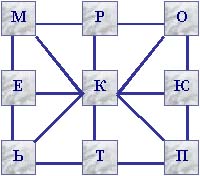 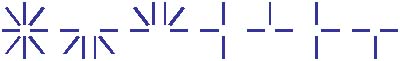 2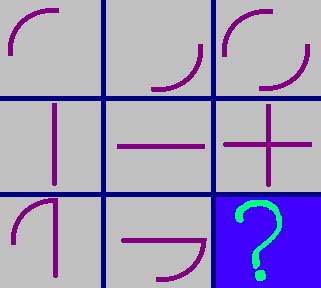 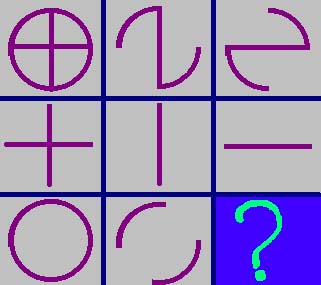 Варианты продолжения ряда:Варианты продолжения ряда: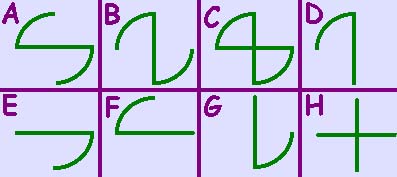 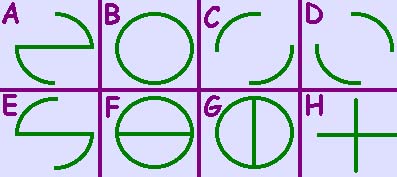 3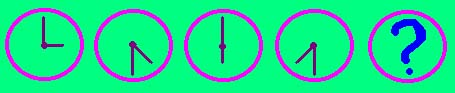 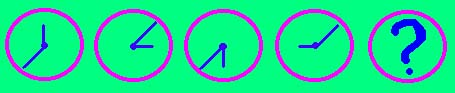 Варианты продолжения ряда:Варианты продолжения ряда: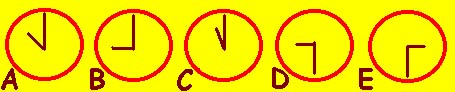 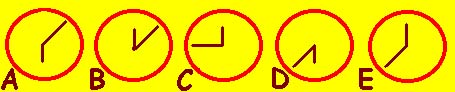 двоичное числодесятичное числодвоичное числодесятичное число00111106010211170113100081004100191015101010№Ответ12компьютер3семь4шесть5девять6столько же, сколько и вам7в каждом месяце есть 28-е число850 пальцев9да1011 распилов1. Алгоритм "Пришивание пуговицы"2. Алгоритм "Посадка дерева"начало
*взять рубашку
*подобрать подходящую пуговицу
*взять иголку и ножницы
*отрезать пуговицу подходящего цвета 
*вдеть нитку в иголку
*пришить пуговицу 
*положить иголку и ножницы на место
конец начало
*взять лопату и саженец
*выкопать ямку
*засыпать ямку
*посадить саженец в ямку
*взять лейку с водой и полить саженец
*поставить лопату и лейку на место
конец
 №ПонятиеОпределение1алгоритмТочное и понятное предписание исполнителю выполнить конечную последовательность действий, приводящих от исходных данных к искомому результату2дискретностьЕсли алгоритм сформулирован в виде отдельных команд - шагов, которые исполняются последовательно, то он обладает этим свойством3исполнительУстройство, способное выполнять определенный набор команд4понятностьЕсли каждая команда алгоритма понятна исполнителю и входит в систему его команд, то алгоритм обладает этим свойством5блок-схемаГрафическое представление алгоритма6циклКоманда исполнителю многократно повторить указанную последовательность7массовостьЕсли алгоритм приводит к результату при любом наборе исходных данных, то он обладает этим свойством.8развилкаАлгоритмическая структура в которой исполнитель выбирает один из нескольких путей исполнения9программаАлгоритм записанный на языке конкретного исполнителя10результативностьЕсли результат исполнений алгоритма достигается за конечный промежуток времени и конечное число шагов, то алгоритм обладает этим свойством1. а) вправо; вниз; влево; вниз; вправо.
б) вниз; вправо; вверх; вправо; вниз; вправо; вверх
2. а) вверх; вверх; вправо; вниз; вниз; вправо
б) вверх; вверх; вправо; вниз; вниз; вправо; вправо; вправоалг вниз_сквозь_стену дано робот над горизонтальной стеной, других стен нет
надо робот под стеной, на клетку ниже исходного положения
нач цел n
n:=0
нц пока снизу стена
вправо
n:=n+1
кц
утв робот вышел за край стены
n=число сделанных вправо шагов
вниз
влево на (n)
кон№Риснок 1Рисунок 21КомпьютерКомпьютер2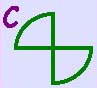 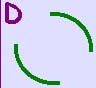 3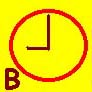 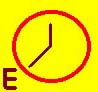 